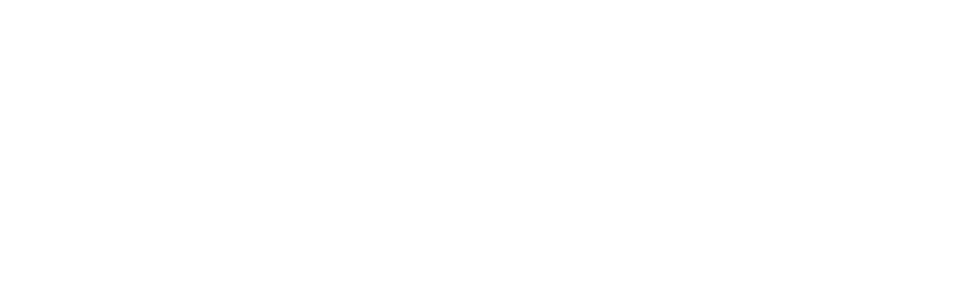 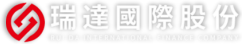 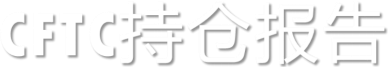 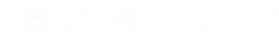 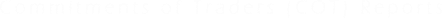 目录农产品玉米、大豆、豆油、豆粕11号糖、 2号棉花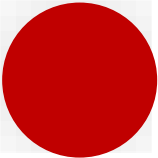 金属黄金、白银、铜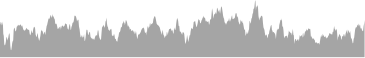 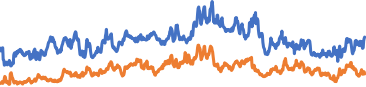 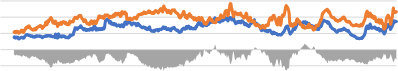 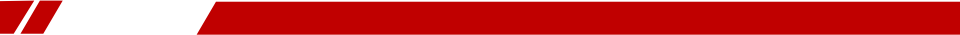 原油250,000.00200,000.00150,000.00100,000.0050,000.000.00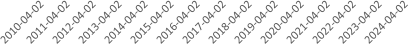  净持仓   — 多头持仓   — 空头持仓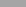 天然气800,000.00600,000.00400,000.00200,000.000.00(200,000.00)(400,000.00) 净持仓   — 多头持仓   — 空头持仓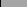 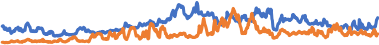 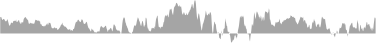 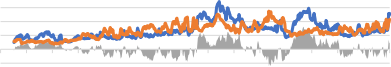 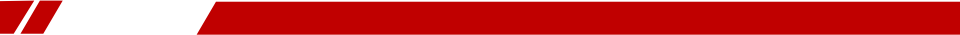 黄金白银600,000.00 400,000.00 200,000.00 0.00(200,000.00) 净持仓   — 多头持仓   — 空头持仓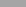 150,000.00 100,000.00 50,000.00 0.00(50,000.00) 净持仓   — 多头持仓   — 空头持仓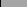 1号铜200,000.00150,000.00100,000.0050,000.000.00(50,000.00)(100,000.00)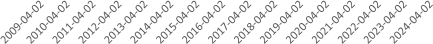  净持仓   — 多头持仓   — 空头持仓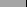 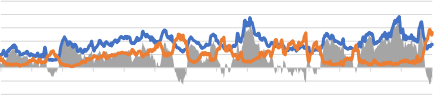 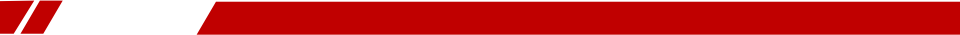 大豆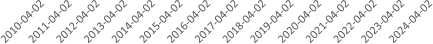  净持仓   — 多头持仓   — 空头持仓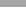 豆油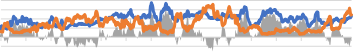  净持仓   — 多头持仓   — 空头持仓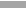 250,000.00200,000.00150,000.00100,000.0050,000.000.00(50,000.00)(100,000.00)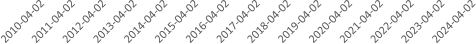  净持仓   — 多头持仓   — 空头持仓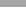 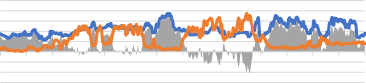 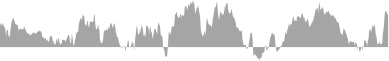 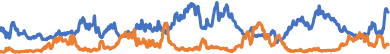 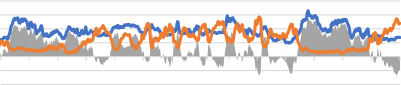 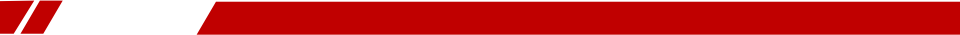 11号糖500,000.00400,000.00300,000.00200,000.00100,000.000.00(100,000.00)(200,000.00)(300,000.00)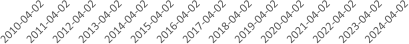  净持仓   — 多头持仓   — 空头持仓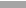 2号棉花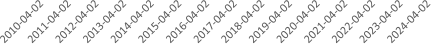  净持仓   — 多头持仓   — 空头持仓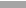 玉米800,000.00600,000.00400,000.00200,000.000.00(200,000.00)(400,000.00)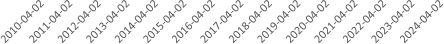  净持仓   — 多头持仓   — 空头持仓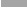 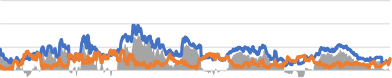 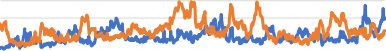 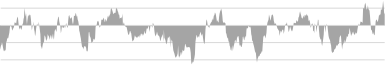 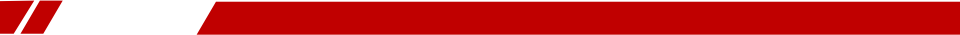 美元指数150,000.00100,000.0050,000.000.00(50,000.00)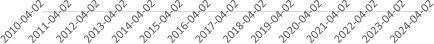 空头持仓英镑兑美元200,000.00150,000.00100,000.0050,000.000.00(50,000.00)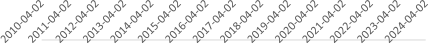 (100,000.00)(150,000.00)空头持仓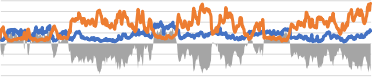 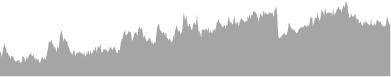 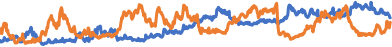 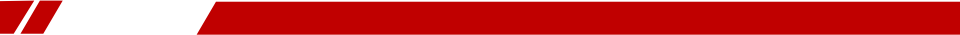 日元兑美元250,000.00200,000.00150,000.00100,000.0050,000.000.00(50,000.00)(100,000.00)(150,000.00)(200,000.00)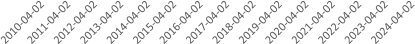  净持仓   — 多头持仓   — 空头持仓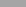 欧元兑美元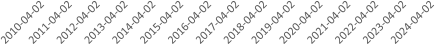  净持仓   — 多头持仓   — 空头持仓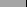 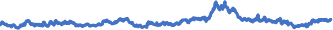 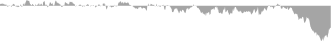 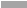 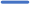 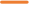 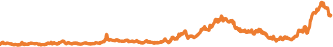 3,000,000.00 2,000,000.00 1,000,000.000.00(1,000,000.00)(2,000,000.00)利率5年国债10年国债1,500,000.00 1,000,000.00 	500,000.00 0.00(500,000.00) (1,000,000.00)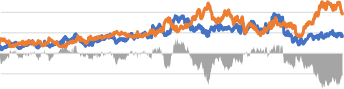  净持仓    多头持仓    空头持仓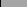 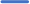 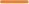 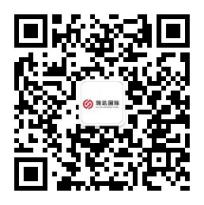 △ 免责声明此报告由瑞达国际所编制。本报告采用之资料及意见均相信可靠及准确，但本公司并不对各分析或有关资料之可 靠性及准确性作出全面性保证。本报告只供客户或 读者作参考之用，客户或读者不应完全依靠本报告内容作为投资准则。本报告之资料及意见如有任何更改，恕不另行通知。本报告并非及并无意图构成任何作价或招揽进行买卖本报告 提及的商品。本公司不会对任何因依靠本报告作出 任何买卖而引致之任何损失承担任何责任。24小时客服电话：   00852 - 25342000/86 - 1360305988524小时传真电话：   00852 - 25632368客服邮箱：   cs@ruida- int . com客服QQ： 203195058/2938472186网址： www. ruida- int . com地址: 香港湾仔菲林明道8号大同大厦17楼05 - 06室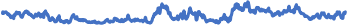 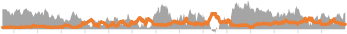 2009-04-022010-04-022011-04-022012-04-022013-04-022014-04-022015-04-022016-04-022017-04-022018-04-022019-04-022020-04-022021-04-022022-04-022023-04-022024-04-022009-04-022010-04-022011-04-022012-04-022013-04-022014-04-022015-04-022016-04-022017-04-022018-04-022019-04-022020-04-022021-04-022022-04-022023-04-022024-04-02400,000.00 300,000.00 200,000.00 100,000.00 0.00(100,000.00) (200,000.00) (300,000.00)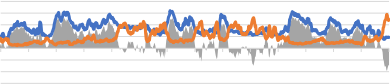 250,000.00 200,000.00 150,000.00 100,000.00 50,000.00 0.00(50,000.00) (100,000.00)2010-04-022011-04-022012-04-022013-04-022014-04-022015-04-022016-04-022017-04-022018-04-022019-04-022020-04-022021-04-022022-04-022023-04-022024-04-023,000,000.00 2,000,000.00 1,000,000.00 0.00(1,000,000.00) (2,000,000.00)3,000,000.00 2,000,000.00 1,000,000.00 0.00(1,000,000.00) (2,000,000.00)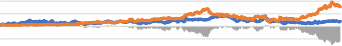 3,000,000.00 2,000,000.00 1,000,000.00 0.00(1,000,000.00) (2,000,000.00)2010-04-022011-04-022012-04-022013-04-022014-04-022015-04-022016-04-022017-04-022018-04-022019-04-022020-04-022021-04-022022-04-022023-04-022024-04-023,000,000.00 2,000,000.00 1,000,000.00 0.00(1,000,000.00) (2,000,000.00) 净持仓    多头持仓    空头持仓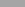 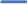 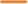  净持仓    多头持仓    空头持仓 净持仓    多头持仓    空头持仓 净持仓    多头持仓    空头持仓 净持仓    多头持仓    空头持仓 净持仓    多头持仓    空头持仓 净持仓    多头持仓    空头持仓 净持仓    多头持仓    空头持仓 净持仓    多头持仓    空头持仓 净持仓    多头持仓    空头持仓 净持仓    多头持仓    空头持仓 净持仓    多头持仓    空头持仓 净持仓    多头持仓    空头持仓 净持仓    多头持仓    空头持仓 净持仓    多头持仓    空头持仓2010-04-022011-04-022012-04-022013-04-022014-04-022015-04-022016-04-022017-04-022018-04-022019-04-022020-04-022021-04-022022-04-022023-04-022024-04-02